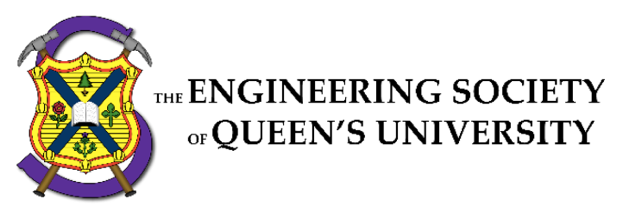 Council MinutesTuesdays, January 25, 20226:30 pm, Video ConferenceSpeaker: Nick NeokleousSecretary: Matthew Sun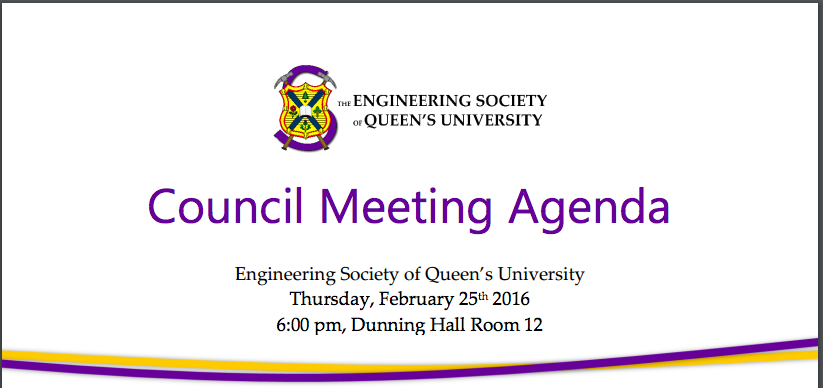 Council begins, 6:34 pm.I. ATTENDANCEII. ADOPTION OF THE AGENDA: Motion 1Motion 1   Whereas: 	An agenda was made;& whereas:	we need to approve it;BE IT RESOLVED THAT:Council approve the agenda of the Council meeting of Tuesday, January 25th, 2022, as seen on the Engineering Society website.Moved by: Andrew “Welcome” da SilvaSeconded by: Nick “back” NeokleousMotion passes, 6:36 pm.III. Adoption of the Minutes: Motion 2Motion 2  Whereas:	It’s been some amount of time since the last council;& whereas:	Matthew wrote the minutes and they need to be approved;BE IT RESOLVED THAT:Council approve the minutes of the Council meeting of Monday, November 22nd, 2021, as seen on the Engineering Society website.Moved by: Andrew “We love” da SilvaSeconded by: Nick “elections” Neokleous
Motion passes, 6:37 pm.IV. Speaker’s Business   Nick Neokleous: Welcome back! It is exciting to start the term with you, although tumultuous as we’re back online. Take care of yourself and your mental health! I want to acknowledge Queen’s is situated on traditional Anishinaabe and Haudenosaunee territory, that we are very fortunate to be learning here, and would encourage all to familiarize themselves with aboriginal history. Elections are coming up, attend debate nights! We will be electing one position tonight.V. PresentationsNo presentations this council.vi. New Business [Motions 3-5]Motion 3  Whereas:	The ECE Club needs a new Academic Representative for Computer Engineering& whereas:	We were unable to get any nominations for a by-electionBE IT RESOLVED THAT:Council appoint Ethan Shama as the Academic Representative for Computer Engineering on the ECE Club executive.		Moved by: Nick “” Mertin		Seconded by: Madeleine “” RollMotion passes, 6:44 pmMotion 4  Whereas:	The Agnes Benidickson Tricolour Award Selection Committee requires a representative from each faculty.& whereas:	The Engineering Society values democracyBE IT RESOLVED THAT:Julia Takimoto be elected as the Engineering Society's representative on the committee.		Moved by: Christina "Happy New Year" Bisol		Seconded by: Kaija "Happy New Elections Period" EdwardsMotion passes, 6:57 pmQ&A:Christina Bisol: How do you plan to represent EngSoc on the committee?Julia Takimoto: I think I’m in a good position to represent EngSoc, having been apart of many governing bodies and different committees over the past 3 and a half years, I have a good idea of student values as well as their wishes.Nick Mertin: What do you believe is most important to students in the context of this award?Julia Takimoto: I think it’s really important to look at what a student has contributed to the university over the entire course of their academic career here at Queen’s.Motion 5  Whereas: 	Advisory Board needs to have an earlier transition period this year to ensure continuity& whereas: 	Advisory Board members can currently only be elected at AGMBE IT RESOLVED THAT: Advisory Board members are elected at a regular council meeting for the winter 2022 term. Moved by: Julia NewcombeSeconded by: Ben FrosstMotion passes, 7:03 pmVIi. Executive reportsi) PresidentChristina Bisol: Lot of meetings, getting back to the swing of things and preparing for elections/transitions period. Sci ’23 Sci Formal Chair Applications are open! I’ll be doing more hiring and continuing to oversee all things in my portfolio. If you have any questions, feel free to email me!II) Vice president of operationsBen Frosst: Had to do a lot of HR stuff for employees like EI. In-person services are closed. Underwent a lot of migration with Zack and it was kind of a mess. Been trying to get things back up. Started working on transitioning and the typical things in a week. Also staying up to date for COVID. Working on reopening again.II) Vice president of student affairsKaija Niska Edwards: A lot of stuff is happening in my portfolio. Director statics, a lot of boards, working with the elections team. Met with Dean Deluzio, faculty is very confident we’re going back to school on March 1st. Tons of meeting with the Dean of Academics. First years will have a difficult time switching disciplines after 1st year due to the high number of students that are currently enrolled. More promotional material for elections. Polishing my transition manual and planning discipline selection help events as well as jacket council.VIiI. Director Reports  i) AcademicsAlexa Hadley: Pretty quiet so far due to services being closed (iCon). Performed regular meetings. EngLinks continuing to function, they’re pretty used to working online. Preparing academic caucus. Planning potential in-person events.II) Communications  Ella McGurk: Drone bought for Communication’s Team, planned out future purchases. Thinking of more photo competitions for design teams. Planning on spotlighting more people on EngSoc social media. Developing a new Indigenous patch. Black History Month coming up, working on transition manual. Helping edit LinkedIn headshots from the workshop.iII) Clubs & conferences Kaija Niska Edwards: Adam has a job interview tonight. A lot of the fun stuff, online conferences. Adam’s been working on the EDII conference with Jheeven and his team. He will continue on preparations for events and AMS event applications. Will also work on transition manual.IV) Design   Kaija Niska Edwards: Jen has a make-up lab session, won’t make it. Design team roundtable and updating policies. Getting feedback for hiring processes. Sent out an initial draft for space allocation. Doing online team showcase and working on transition manual. Helping with re-opening as well.V) Internal Processes  Ben Frosst: Evan Wray is running for my position so I will be going over his report on his behalf. Migration is completed. Practicing more software. Preliminary Awards Banquet and other logistics. Working on implementing the projects from last semester. Continuing regular tasks and working on transition manual.vI) External Relations  Aidan Shimizu: Been working a bunch to move everything online. Outreach team working on a clothing drive, “Crafting 4 a Cure” for local hospitals, indigenous patches and sending unsent BLM patches. Total money gained from Movember is $11,826! Moving Fix’ n Clean to March. Attended several conferences and events. Creating a new group chat with external representatives from other faculties. Starting to look for delegates for CSE.vii) Finance   Michael Butler: Moving things online and reallocating Bank of EngSoc things. Working on regular tasks and transition manual.VIII) First Year Allen Liu: Just checking in with my team and rolling things along with my team. Jacket Council is happening on Friday this week at 4:30pm. Afterwards planning for an upper-year discipline panel. Hoping to host in February. Will work on discipline help session and video series on social media. Doing another FYPCO milestone check-in. Hoping to do an online school academic help session with SASS. Will work on transition manual.IX) Human Resources   Alison Wong: Thank you to everybody who completed the training conference over the winter break. It was a test run of the new platform. Hiring training has been the most important thing over the last couple of weeks. Some useful links posted on the agenda. Current hiring guide on the website is broken due to migration. Cleaning up MS Office Files, doing maintenance, and looking for longer-term Articulate 360 subscription over the next two weeks. Will work on transition manual.x) Governance  Andrew da Silva: Election work. Did a lot of promotion and we’re now in the campaigning period. Debate night is tomorrow and Thursday at 6:30pm. Will also record and post on YouTube. Voting will happen on February 1st and 2nd. Will continue to monitor campaigning period. Starting to elect for the Award Committee. Working on transition manual.xI) Information Technology  Zack Donovan: Office 365 Migration, bulk of it is done. With the new tenant, can do a lot of stuff behind the scenes. Migrating Sharepoints from AMS to EngSoc. Lots, lots, and lots of tickets. Infrastructure stuff. It’s been a long couple of weeks.xiI) Social IssuesJheeven Salvarajah: Working on automating the bursary process. Planning EDII conference for March (online). Still looking for speakers. EDII website thanks to the equity team. Putting resources on there. Had meetings with faculty, working on resource for professors to incorporate EDII in their coursework. Working on patches. Preparing for upcoming workshops.xiII) Professional DevelopmentChristina Bisol: Marissa cannot be here tonight due to helping with discipline selection night. Ticket sales for the Alumni Networking Summit happening this Saturday! Working on upcoming events.xIv) ServicesDalena Vo: Pivoting services to work with online model. CEO delivering jackets. Science Quest is working on staff hiring. More statics in upcoming weeks as well as meetings. Advisory Board presentations too.ix. Question Period No questions.X. Faculty Board Report      Jonah Opler: Last meeting was kind of uneventful. Adjusting to online environment. Increase in applications across all Queen’s Engineering programs. Xi. Alma Mater Society Report   Christina Bisol/Kaija Niska Edwards: Talked about St. Patrick’s Day car reduction policies. Update to AMS clubs that are not ratified but this won’t affect our clubs as they are ratified under EngSoc. Banned clubs who de-ratified to avoid COVID related policies. Approved optional fees to referendum. Reinstating the bus fee. Taking bursary applications as well.xii. Senate Report  Jeremy Nguyen: Advocating for hybrid learning. Allowing students to choose their mode of learning. Doesn’t seem to have been working but they are planning many mental health resources.XIIi. Engineering Review Board Report Christina Bisol: Began hiring process. Rector position unfilled, we encourage you to apply! Current member is filling in for the position for now.Xiv. Advisory Board Report Julia Newcombe: Continuing to check on transitioning. Started to work on hiring. If you are interested, please reach out to me, and apply! Happy to talk about details.XV. Club ReportsI) Applied mathJulia Wiercigroch: Had apple math discipline night last night. Lots of upper-year volunteers, thank you! Will be getting more things for the lounge. Will get merch order for students.II) CHEMENGCHEMNick Neokleous: Working on banquet and department to wipe all debt. Just making sure the club is ready for election season and preparing transition manuals.III) GeologicalMarie-Hélène Lapointe: First year night at the beginning of January. Thank you everyone who attended. Quality problem with clothing, working on that before distribution. Preparing for events and thinking of a banquet. In talks with faculty to fix our finances.IV) CivilAustin Armstrong: Launched mentorship program as well as merch.XVi. Year Reports   I) Sci ’22Julia Takimoto: We are in the middle of yearbook photo collection. Approaching our soft deadline. You can submit photos on our link on our Instagram. Also sent out on an email from Kaija. Merch is on the EngSoc store. Free shipping if you’re in Kingston. Selling remaining small cups and new face masks.II) Sci ’23Noa Wyman: No major updates. Hoping to put our merch soon. Tiny cups and stickers we are excited about. Preparing for online events. Our Instagram has been deleted so we’re thinking about making a new one.III) Sci ‘24Ali Bekheet: Joint events with Sci ’25. TikTok event coming up! Website touch-up and new merch ideas. Iv) Sci ’25Sabrina Button: Working on events with Sci ’24. Preparing for jacket council. Also working on getting the correct Instagram username. Hopeful that merch will be out soon.xVIi. Statements and Questions by Members  Motion to Close:Motion Passes, 7:58 pm